 	Medezeggenschapsraad SWS Oostermoer 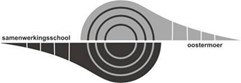 Notulen MR vergadering  Opening Bastiaan opent de vergaderingVaststellen agenda en inventariseren rondvraag Vastgesteld, nog geen onderwerpen voor de rondvraagVerwelkoming nieuw MR ledenWelkom Elene en MargreetBenoeming nieuwe secretarisMarianne gaat oppakken. Punten vooraf via de mail naar haar toegestuurd. Bastiaan notuleert deze vergadering.Vaststellen agenda van MR voor komend schooljaarWegens afwezigheid van Jeroen en Ria schuiven dit onderwerp door naar de volgende vergaderingMededelingen team  Onze  Administratief assistent is tijdelijk niet beschikbaar vanwege prive redenenKlimaat in de school is behandeld met de bovenschoolse directeur tijdens zijn bezoek in de warme week van 4 september 2023. Vraag aan Annemie of het gehele RI&E onderzoek besproken is.Notulen/actiepunten Actiepunt van folie op de WC wordt op de actielijst gezetVoor de Legoleague heeft Bastiaan een advies: Lenovo V14 G4 te bestellen bij Campusshop.nl, maar er wordt eerst gekeken naar de huidige Tablets, of deze ook kunnen voldoenDe vraag over EHBO wordt op de actielijst gezetNotulen verder goedgekeurdIngekomen en verzonden stukken   Geen ingezonden stukkenStart schooljaarOmgekeerde oudergesprekken t/m groep 5 zijn ingepland. Ivm nieuw posities voor leerkrachten zijn de omgekeerde oudergesprekken ook in groep 4. Doel van de leerkracht hiervan is om meer te weten te komen over het kind.In groep 7 zijn startgesprekken, inclusief het betrokken kindKindgesprekken worden ook ingepland met leerkracht en kind 1 op 1. Doel is om het kind zoveel mogelijk te laten vertellen over zichzelf. Onderwerpen kunnen later eventueel doelgesprekken worden ingeplandInformatieavondDinsdag 19 september is de informatieavond. Ouder krijgen vooraf informatie via Social Schools over hoe het werkt in de klas. De opzet van vorig jaar beviel erg goed. Dus geen avond om te zenden vanuit de leerkracht, maar een inloop. Vorig jaar werden meer vragen gesteld door ouders dan andere jarenVoor de MR wordt weer een standje gecreëerd, samen met de OR. Bekend moet zijn waar mensen de notulen van de vergaderingen kan vinden. En de site moet bijgewerkt wordenAmbities De ambities van vorig zijn behaald, en bij de volgende MR vergadering bepalen we nieuwe ambities. In de volgende nieuwsbrief worden kleine behaalde succesverhalen vermeld incl link naar de NotulenDatum volgende vergaderingenDinsdag 14 november, Dinsdag 16 januari, Dinsdag 12 maart, Woensdag 15 mei, Woensdag 3 juliNotulen + agenda GMR Laatst vastgestelde notulen zijn van 20 juni 2023, en hebben we in de vorige vergadering behandeld. Wij hebben geen inbreng in de GMRRondvraag Een ouder vraagt of er wel eens buitenschoolse activiteiten zoals muziekles, schaken, engels oid wordt aangeboden. Wat zou er voor nodig zijn om dit weer op poten te zetten.Antwoord: De knutselclub is er, maar daarbuiten staat het gebouw staat ter beschikking na schooltijd. Het advies is om eerst te bekijken wie eventueel zoiets kan doceren, bijvoorbeeld muziek. En daarna bij de ouders rond te vragen wie hier interesse in heeft.Sluiting om 21.20Actiepunten: Datum  13-09-2023  Tijd  19.30 uur Volgende vergadering Dinsdag 14 november 2023. Aanvang 19:30 AanwezigElene van de Blij, Margreet de Graaf, Marianne Braam, Bastiaan SandersDatum  Actie  Wie  Geen specifieke datum Opheldering vragen bij gemeente/PrimAH omtrent het groen onderhoud als het de spuigaten uitloopt. Annemie/ Jeroen 14-11-2023Plakplastic plakken bij de jongens WC Groep 7/8Margreet14-11-2023Zijn Tablets voldoende voor LegoleagueMargreet14-11-2023De vraag of er EHBO lessen gegeven kunnen worden aan de kinderen moet in het team worden meegenomenMedewerkers zsmSite bijwerken. Nieuwe MR leden en alle notulen van vorig jaarMarianne vraagt Annemie14-11-2023Agendapunt voor volgende keer: Wat zetten we in de nieuwbriefMarianne14-11-2023Contact opnemen met een muziekschool en/of meester Pieter voor eventuele buitenschoolse activiteitElene